Gandaki Province Training Academy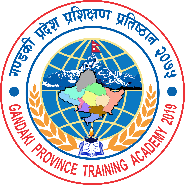 Gandaki Province, Pokhara, NepalAPPLICATION FORM FOR THE ROSTER OF EXPERTS BackgroundGandaki Province Training Academy has been established under Gandaki Province Training Academy Act, 2019 as an autonomous knowledge center that aims at enhancing the competency of elected, nominated and appointed officials and the personnel working primarily in Provincial Government and the Local Levels; and supporting Provincial and Local governments in implementing developmental and governance reform programs by creating new knowledge and contributing to existing knowledge-base through research and studies. The Academy aims to be a Center of Excellence for competent Provincial Government and well versed Local Levels; and conducts quality training, problem based research and issue based dialogues. With its core values of Integrity, Commitment and Innovation, it envisages changing behaviour and improving performance through quality training, on-site coaching and follow-up and performance monitoring.  The Academy mobilizes competent professionals to achieve its objectives; and invites application for  the roster from qualified experts. The experts interested to work with Academy are requested to fill in the form below. Please fill in all sections. Incomplete forms will not be accepted.Personal Information:Academic QualificationField of Expertise Select the areas of expertise that best fit to your experience and expertise. Experience Please state briefly your experience in relation to the section (3) above.Skills Please complete the appropriate sections below in accordance with your mastery of skill and proficiency.Training Design and Curriculum Development  Training/Workshop FacilitationPost-Training Support, On-Site Coaching, Follow-UpResearch and Analysis Planning and Strategy Formulation Providing Consultancy ServicesList of Relevant Publications (Title, Year of Publication, Publisher)Participation in Training Courses (Major and Strategic Only)language ProficiencyTick each language that you know and put appropriate numbers for Read, Write, Speak and Understand according to your proficiency: 1 - Fluently; 2 - Well; 3 - With difficulty; 4 - Not at allOther Relevant Information (if any)DeclarationI AGREE to the consent to collection, usage and disclosure of personal information for the purpose mentioned above.Signature 							Date_______________________ 					____________________Please submit at: academy.gandaki@gmail.com Contact No.: 061- 521080/520146Family name:      First name(s):       First name(s):       First name(s):       First name(s):       First name(s):       Middle Name:      Middle Name:      Middle Name:      Nationality:      Nationality:      Date of birth (year):      Date of birth (year):      Date of birth (year):      Date of birth (year):      Date of birth (year):      Sex: M  	FSex: M  	FPresent Status: Freelancer            Present Status: Freelancer            Present Status: Freelancer            Employed  Employed  Employed  Employed  If employed, employed by:      If employed, employed by:      If employed, employed by:      If employed, employed by:      If employed, employed by:      If employed, employed by:      If employed, employed by:      If employed, employed by:      If employed, employed by:      Department:      Department:      Department:      Department:      Department:      Department:      Department:      Department:      Department:      Position/title:      Position/title:      Position/title:      Position/title:      Position/title:      Position/title:      Position/title:      Position/title:      Position/title:      Contact information Office  Contact information Office  Contact information Office  Contact information Office  Contact information Office  ResidenceResidenceResidenceResidenceStreet/Ward:        Street/Ward:        Street/Ward:        Street/Ward:        Street/Ward:        Street/Ward:       Street/Ward:       Street/Ward:       Street/Ward:       City :      City :      City :      City :      City :      City :      City :      City :      City :      Country:      Country:      Country:      Country:      Country:      Country:      Country:      Country:      Country:      Tel:       	                          Tel:       	                          Tel:       	                          Tel:       	                          Tel:       	                          Tel:       	                          Tel:       	                          Tel:       	                          Tel:       	                          Fax:      Fax:      Fax:      Fax:      Fax:      Mob:       Mob:       Mob:       Mob:       E-mail:      E-mail:      E-mail:      E-mail:      E-mail:      E-mail:      E-mail:      E-mail:      E-mail:      S. No.Areas of ExpertisePlease tick  1Action Research and Citizen Led Development2Development Management3Environment and Climate Change4Fiscal Decentralization and Intergovernmental Fiscal Transfer  5Gender Equality and Social Inclusion6Human Security7Human Resource management and Organizational Development8Information Technology and Knowledge Management9Infrastructure Standards and Building Code10Law, Justice and Human Rights11Local Economic Development and Rural Livelihoods12Public Services Delivery13Research and Innovation14Social  Accountability and Local Governance15Social Enterprises and Inclusive Local Economies16Solid Waste Management  and Alternative Energy17Training Approaches and Facilitation for Social Change18Tourism and Markets19Others (Please Specify ………………………….)S. No.OrganizationPositionStart DateEnd DateMajor Roles ProfessionalModerateBasicNoneProfessionalModerateBasicNoneProfessionalModerateBasicNoneProfessionalModerateBasicNone	ProfessionalModerateBasicNone	ProfessionalModerateBasicNoneLanguage ReadWriteSpeakUnderstand  Nepali  English